FitzgeraldThe French Revolution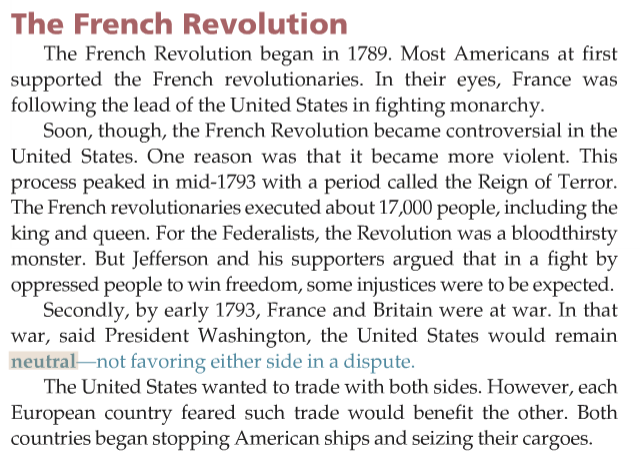 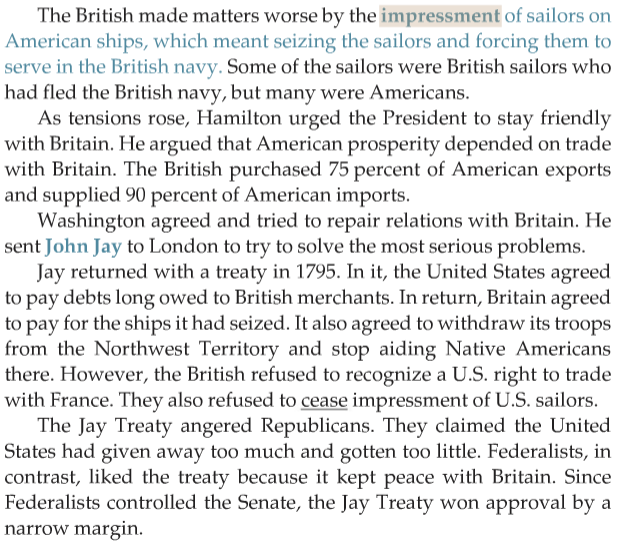 